ROMÂNIA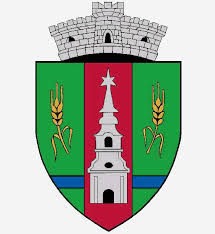 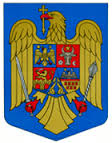 JUDEŢUL ARADCONSILIUL LOCAL ZERINDTel/Fax: 0257355566e-mail: primariazerind@yahoo.comwww.primariazerind.roH O T Ă R Â R E A NR 7.din 16.01.2019.PRIVIND APROBAREA  ACTUALIZĂRII INDICATORILOR TEHNICO – ECONOMICI AI OBIECTIVULUI DE INVESTITII ,, EXTINDERE SISTEM DE ALIMENTARE CU APĂ ŞI CANALIZARE MENAJERĂ ÎN COMUNA ZERIND,JUDEŢUL ARAD,,Consiliul Local ZERIND, Judetul Arad, intrunit in sedinta, convocată de îndată, din data de 16.01.2018Având în vedere :-Expunere de motive al primarului Comunei Zerind nr.77./15.01.2019.-Referat de specialitate al compartimentului Urbanism nr.74./15.01.2019.-Analizand prevederile O.U.G nr. 28/2013 pentru aprobarea P.N.D.L.-Luand act de Ordinul nr. 1851/2013 privind aprobarea N.M. pentru punerea in aplicare a prevederilor O.U.G nr. 28/2013 pentru aprobarea P.N.D.L.-Luand act de Ordinul nr. 199/2014 privind modificarea si completarea N.M. pentru punerea in aplicare a prevederilor O.U.G nr. 28/2013 pentru aprobarea P.N.D.L. aprobate prin Ordinul vice-prim-ministrului M.D.R.A.P. nr. 185/2013.-Prevederile art. 10 alin. (4), litera c). din H.G. nr. 907/2016 privind etapele de elaborare si continutul cadru a documentatiilor tehnico-economice aferente obiectivelor/proiectelor de investitii finantate din fonduri publice.-Prevederile Legii nr. 273/2006 privind finantele publice, cu modificarile si completarile ulterioare.-Prevederile art.36,alin.(4),lit.d,din Legea 215/2001 privind administratia publica locala,republicata cu modificarile si completarile ulterioare.În temeiul art. 45 alin. 1 din Legea 215/2001 privind administraţia publică locală, republicată, cu modificările şi completările ulterioare, Prezenta hotarare a fost adoptata cu votul a 9 consilieri care au votat pentru din totalul de 9 consilieri ai Consiliului Local Zerind  prezenti la sedinta (nr. total al consilierilor in functie  9)H O T Ă R Ă Ş T E :Art.1 -Se aproba actualizarea indicatorilor tehnico – economici ai obiectivului de investitii  ,,Extindere sistem de alimentare cu apă şi canalizare menajeră în Comuna Zerind,judeţul Arad,, potrivit devizului general recalculat, anexat, deviz care face parte integranta din prezenta hotarare, dupa cum urmeaza:        -Valoarea totala a investitiei (inclusiv TVA) rezultata in urma finalizarii procedurilor de licitatie : 12.981.177,47 lei  din care 673.536,33 lei cofinanţare din bugetul local si 12.307.641,14 lei finanţare din bugetul de stat.Art.2 -Cu ducerea la îndeplinire a prezentei se încredinţează primarul Comunei Zerind.Art.3-Prezenta se comunicăInstitutia Prefectului – Judetul AradCompartimentelor: financiar -contabil  şi urbanism ale Primăriei Comunei Zerind M.D.R.A.P. BucurestiPersoanelor fizice si juridice prin afisaj şi pe situl oficial al Comunei Zerind.                         PREŞEDINTE                         Contrasemnează,SECRETAR                       GAL  LEVENTE                   jr.BONDAR HENRIETTE-KATALIN                   